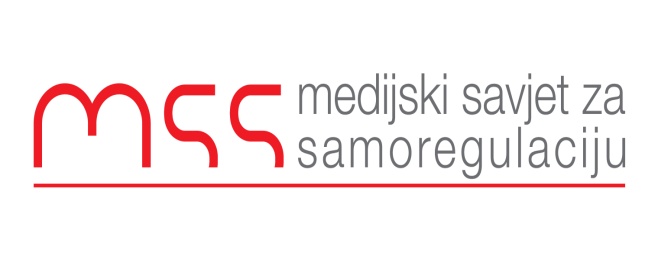 Podgorica 26.06.2020Predmet: Žalbe zbog kršenja načela II Kodeksa novinara objavljivanjem uvredljivih kometara na portalu Antena M 5. Maja 2020 ispod teksta ”F.K. demantuje manastir Sv. Arhangela Mihaila: Vrhovni sud je presudio u moju korist”.RJEŠENJEUzimajući u obzir sve navedene činjenice, Komisija za žalbe je donijela odluku da djelimično usvoji žalbu Igora Balabana. Komisija nije prihvatila objašnjenje Antene M kada je riječ o kvalifikacijama: kriminalac, lažov i narkoman. U pomenutom komentaru čitaoca sa korisničkim imenom „Komšija“ ove uvrede se odnose na monahe i monahinje koji stanuju u manastiru Svetog Arhangela Mihaila, dok se obrazloženje Antene M odnosi na djelovanje Sprske Pravoslavne Crkve u Crnoj Gori. U dijelu komentara u kojima se koriste kvalifikativi: kriminalac, lažov i narkoman došlo je do kršenja načeća II, smjernica 2.8 Kodeksa novinara.ObrazloženjeMedijski Savjet za samoregulaciju je dobio žalbu od Igora Balabana zbog objavljivanja uvredljivog komentara na račun monaha i monahinja manastira Sveti Arhangel Mihailo na Miholjskoj Prevlaci. Balaban u žalbi tvrdi da su ovi kometari izazvali ogorčenje i uznemirenje svakog pravoslavnog vjernika koji ih je pročitao, među kojima je kako tvrdi i on. Sporni komentar je objavljen u 10 časova i 54 minuta ispod teksta „F.K. demantuje manastir Sv. Arhangela Mihaila: Vrhovni sud je presudio u moju korist“, pod korisničkim imenom „Komšija“ i glasi : „Jadna žena što joj čine. Sve je u pravu što govori!!!!! Njima jedino smeta njeno ime i prezime. Ovo nije manastir Sv. Arhangela Mihaila, već manastir KRIMINALACA, LAŽOVA I NARKOMANA. Benedikt je najveće prevara i laž. Svaki malo mu monahinje ostaju trudne !!! Sve ovo treba pohapsiti.“ Igor Balaban u žalbi dalje tvrdi da:“ S obzirom na sadržaj komentara nije potrebni posebno obrazlagati u čemu je komentar uvredljiv u cjelini. Kako onaj njegov dio „kriminalaca, lažova i narkomana“, koji je stvarno odvratan i očigledno lažan i ima za cilj etiketiranje, a osobito dio o monahinjama, koji je bez presedana, kad se zna da se one dobrovoljno odriču bračnog života da bi služile u manastiru. Takva tvrdnja je potpuna beskrupulozna neistina. Ne priliči ni najgorem tabloidu, a kamoli mediju koji ima ambiciju da bude uzor. Ne postoji takav slučaj u manastiru Prevlaka.“ Žalbu Igora Balabana proslijedili smo portalu Antena M na izjašnjenje. U odgovoru redakcije na žalbu tvrdi se sledeće:“1. Antena M administrira komentare čitalaca i svaki procjenjuje ne samo po sadržaju, nego i u kontekstu komentarisanog; 2. Oštrije kvalifikacije dopuštamo ako ima jasnog osnova za njih3. Manastir Sv Arhangela Mihaila dio je SPC u Crnoj Gori. Ta vjerska zajednica ponosno je proglasila za svece,  zlikovce poput Milorada Vukojićića, zvanog pop Maca i popa Slobodana Šiljka, obojica Pljevljaci krvavih ruku do lakata. U Cetinjskom manastiru ugostila je kriminalca i zločinca Željka Ražnatovića Arkana i njegove "tigrove"... Obratite pažnju na tri tačke, a i samo ova dva primjera bili su dovoljni da kvalifikacija "kriminalaca" za nas bude prihvatljiva4. SPC u kontinuitetu, decenijama saopštava neistine, poput one da je ta vjerska organizacija osnovala državu Crnu Goru. Zato je i kvalifikacija "lažova" za nas bila neupitna.5. Na youtube kanalu nalazi se više "klipova" sa stručnim preporukama sveštenika SPC o kvalitetu droge na tržištu, sapštenim na osnovu vlastitog iskustva sa narkoticima. Zato je i kvalifikacija "narkomana" utemeljena na činjenici i, stoga, kao i svaka istina, objavljena na našem portalu6. Trudnoća, sama po sebi, nije uvreda, nego radost, a Antena M ne prihvata nazadne crkvene standarde po kojima je "kopile" sramota, kako to propovijeda SPC kroz usta mitropolita Amfilohija. Očigledno je, dakle, da između našeg i Balabanovog (SPC) poimanja etičkih i estetskih standarda postoji civilizacijski jaz, s kojim se Antena M ne miri, nego upornim prosvjetiteljskim djelanjem čini da okamenjenu, srednjevjekovnu svijest, s kojom se suočavamo i u ovoj Žalbi, mijenja u korist modernosti, vrline i života.”S obzirom na ovakvo izjašnjenje portala Antena M, Komisija za žalbe je konstatovala da proces medijacije između dvije strane nije moguće izvesti i ušla je u proceduru donošenja odluke po podnijetoj žalbi. Prije donošenja odluke Komisija je razmotrila i tekstove koji su bili povod za sporni komentar ispod jednog od njih. Naime radi se o seriji tekstova koji su objavljeni povodom okupljanja vjernika u manastiru Miholjska prevlaka na Ostrvu Cvijeća u aprilu i maju kada su još uvijek važile zabrane okupljanja zbog epidemije korona virusa. Konkretan tekst ispod koga se pojavio sporni komentar bavi se relacijom jedne stanovnice Ostrva Cvijeća F.K., koju je crkva optužila za dostavljanje informacija o okupljanju vjernika i slanje fotografija portalu Antena M, sa Mitropolijom crnogorsko-primorskom. F.K. je manstir Svetog Arhangela Mihaila na Prevlaci optužio da stanuje nelegalno na njihovom posjedu. Građanka F.K. je u tom tekstu iznijela dokaze da je na Vrhovnom sudu dobila Mitropoliju crnogorsko-primorsku i da ona nema nikakve obaveze prema MCP kada je u pitanju njen smještaj u jednom od bungalova na Ostrvu Cvijeća. Razmatrajući sporne komentare Komisija je konstatovala da sloboda izražavanja generalno, a i pojedinačno, kada su u pitanju komentari koje postavljaju građani podrazumjeva korišćenje i jačih izraza koji mogu imati i uvredljiv ton. Uvredljivi i uznemirujući izrazi su dozvoljeni, ali ne uvijek i ne u svakoj situaciji. Komisija je uzela u obzir i stav Antene M i njeno obrazloženje za objavljivanje spornih komentara.Uzimajući u obzir sve navedene činjenice, Komisija za žalbe je donijela odluku da djelimično usvoji žalbu Igora Balabana. Komisija nije prihvatila objašnjenje Antene M kada je riječ o kvalifikacijama: kriminalac, lažov i narkoman. U pomenutom komentaru čitaoca sa korisničkim imenom „Komšija“ ove uvrede se odnose na monahe i monahinje koji stanuju u manastiru Svetog Arhangela Mihaila, dok se obrazloženje Antene M odnosi na djelovanje Sprske Pravoslavne Crkve u Crnoj Gori. Komisija smatra da ne mora nužno biti vezano djelovanje jednog manastira i njegovog osoblja sa radnjama SPC. Po mišljenju Komisije kvalifikativi: kriminalac, lažov i narkoman su uvredljivi, jer nije ničim objašnjeno zašto bi monasi i monahinje bili kvalifikovani na ovaj način.Kada je riječ o drugom dijelu uvreda da monahinje svako malo ostaju trudne Komisija po ovom pitanju nije mogla da zauzme stav, jer nije imala dovoljno informacija o ovoj temi, pa je saglasno tome ovaj dio žalbe odbacila.Sumirajući sve navedeno Komisija za žalbe je donijela odluku da djelimično usvoji žalbu Igora Balabana. U dijelu komentara u kojima se koriste kvalifikativi: kriminalac, lažov i narkoman došlo je do kršenja načeća II, smjernica 2.8 Kodeksa novinara: 2.8. Online komentari Online mediji treba da definišu svoja interna pravila vezano za komentare trećih osoba. Ova pravila treba da imaju za cilj izbjegavanje nezakonitog i neetičkog sadržaja, uz puno poštovanje slobode izražavanja. Komentatori moraju biti upoznati sa ovim pravilima. Komentare na portalima moderira administrator, po ustanovljenim pravilima.Komisija za monitoring i žalbeAneta SpaićSonja DrobacDanilo Burzan                                                                                                                                   Branko VojičićRankoVujović